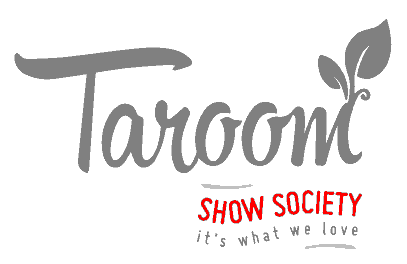 Entry Form for Pavillion & Produce ClassesAmount Enclosed:  $                 I hereby authorise the entry or exhibits as herein described and agree to be bound by the Rules and Regulations contained in the Schedule.Name:  __________________________   		Address: ___________________________________________________________________________Phone No:   _______________________  		Email: ___________________________Signature: ________________________			Date: ________							ENTRIES WILL NOT BE ACCEPTED UNLESS ACCOMPANIED BY ENTRY FEES.LATE ENTRIES WILL NOT BE ACCEPTED.SECTIONCLASSDescription and NameEntry Fee